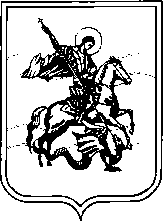 АДМИНИСТРАЦИЯ                                              СЕЛЬСКОГО ПОСЕЛЕНИЯ                       ДЕРЕВНЯ ТРОСТЬЕЖуковского район                                                      Калужской областиП О С Т А Н О В Л Е Н И Ед. Тростье от  09 сентября 2022 г.	             № 51О внесении изменений в административный регламент   по предоставлению муниципальной услуги   «Выдача порубочного билета», утвержденный постановлением администрации сельского поселения деревня Тростьеот 25.06.2018г. № 44В соответствии с Федеральным законом Российской Федерации от 06.10.2003г. № 131-ФЗ "Об общих принципах организации местного самоуправления в Российской Федерации», Федеральным законом Российской Федерации от 27.07.2010г. № 210-ФЗ "Об организации предоставления государственных и муниципальных услуг",  руководствуясь  Положением об Администрации СП деревня Тростье, ПОСТАНОВЛЯЮ:Внести в административный регламент по предоставлению муниципальной услуги «Выдачапорубочного билета», утвержденный постановлением администрации сельского поселения деревня Тростье от 25.06.2018г. № 44, следующие изменения: - в пункте 2.4 слова «30 (тридцати) календарных дней» заменить словами «10 (десяти) календарных дней».Настоящее постановление подлежит обнародованию, в том числе путем размещения на официальном сайте администрации сельского поселения деревня Тростье в сети Интернет.Глава администрациисельского поселения деревня Тростье			А.А. Простяков